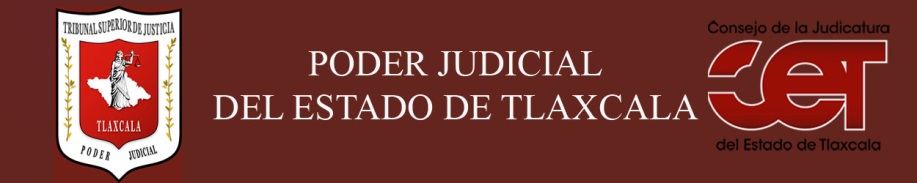 Formato público de Curriculum VitaeI.- DATOS GENERALES:I.- DATOS GENERALES:Nombre:Ismael Gracia HernándezCargo en el Poder Judicial: Secretario TécnicoÁrea de Adscripción: Dirección de Información y Comunicación SocialFecha de Nacimiento: (cuando se requiera para ejercer el cargo) 03 de Septiembre de 1982II.- PREPARACIÓN ACADÉMICA: II.- PREPARACIÓN ACADÉMICA: Último grado de estudios:LicenciaturaInstitución:Universidad del AltiplanoPeriodo:2000-2004Documento: TituloTítulo Profesional: Licenciado en Ciencias de la ComunicaciónCédula: 6650193Estudios Profesionales:LicenciaturaInstitución: Universidad del AltiplanoPeriodo: 2000-2004Documento: TituloCédula: 6650193III.- EXPERIENCIA LABORAL: a)  tres últimos empleosIII.- EXPERIENCIA LABORAL: a)  tres últimos empleosIII.- EXPERIENCIA LABORAL: a)  tres últimos empleos1Periodo (día/mes/año) a (día/mes/año):20 01 2006  - 09 05 2007Nombre de la Empresa:Nombre de la Empresa:Periódico Regional Síntesis TlaxcalaCargo o puesto desempeñado:Cargo o puesto desempeñado:Corresponsal MunicipiosCampo de Experiencia:  Campo de Experiencia:  Publicación de reportajes, notas informativas y trabajo en equipo2Periodo (día/mes/año) a (día/mes/año):10 05 2007 - 03 02 2011Nombre de la Empresa:Nombre de la Empresa:Coordinación de Radio, Cine y Televisión de Tlaxcala (Coracyt)Cargo o puesto desempeñado:Cargo o puesto desempeñado:ReporteroCampo de Experiencia:  Campo de Experiencia:  Redacción, investigación, locución, conducción, edición, relaciones públicas.3Periodo (día/mes/año) a (día/mes/año):03 02 2011 – 01 03 2014Nombre de la Empresa:Nombre de la Empresa:Organización Editorial Mexicana, El Sol de TlaxcalaCargo o puesto desempeñado:Cargo o puesto desempeñado:ReporteroCampo de Experiencia:  Campo de Experiencia:  Redacción, investigación, relaciones públicas.IV.- EXPERIENCIA LABORAL: b)Últimos cargos en el Poder Judicial:IV.- EXPERIENCIA LABORAL: b)Últimos cargos en el Poder Judicial:IV.- EXPERIENCIA LABORAL: b)Últimos cargos en el Poder Judicial:Área de adscripciónPeriodo 1Dirección de Información y Comunicación SocialMarzo de 2014 a la fecha.23V.- INFORMACION COMPLEMENTARIA:Últimos cursos y/o conferencias y/o capacitaciones y/o diplomados, etc. (de al menos cinco cursos)V.- INFORMACION COMPLEMENTARIA:Últimos cursos y/o conferencias y/o capacitaciones y/o diplomados, etc. (de al menos cinco cursos)V.- INFORMACION COMPLEMENTARIA:Últimos cursos y/o conferencias y/o capacitaciones y/o diplomados, etc. (de al menos cinco cursos)V.- INFORMACION COMPLEMENTARIA:Últimos cursos y/o conferencias y/o capacitaciones y/o diplomados, etc. (de al menos cinco cursos)Nombre del PonenteInstitución que impartióFecha o periodo1Mtro. Javier Pineda ArzolaCongreso del Estado de Tlaxcala11 mayo 20112Lic. Edgardo MartínezComisión de Acceso a la Información y Protección de Datos Personales del Estado de Tlaxcala.23 abril 20153Mtra. Sandra Luz Aguilar RamírezInstituto Estatal de la Mujer, Instituto Nacional de las MujeresDel 12 de agosto al 30 de septiembre de 2016.4Lic. Javier Pérez ArcigaPolicía Federal24 de marzo de 20175Dra. Elsa Cordero MartínezTribunal Superior de Justicia, Unión de Periodistas del Estado de Tlaxcala23 de junio de 20176Dr. Enrique Díaz ArandaTribunal Superior de Justicia del Estado de Puebla, a través del Instituto de Estudios Judiciales.6, 7, 13, 14 Junio de 2018.VI.- Sanciones Administrativas Definitivas (dos ejercicios anteriores a la fecha):VI.- Sanciones Administrativas Definitivas (dos ejercicios anteriores a la fecha):VI.- Sanciones Administrativas Definitivas (dos ejercicios anteriores a la fecha):VI.- Sanciones Administrativas Definitivas (dos ejercicios anteriores a la fecha):SiNoEjercicioNota: Las sanciones definitivas se encuentran especificadas en la fracción  XVIII del artículo 63 de la Ley de Transparencia y Acceso a la Información Pública del Estado, publicadas en el sitio web oficial del Poder Judicial, en la sección de Transparencia.***VII.- Fecha de actualización de la información proporcionada:VII.- Fecha de actualización de la información proporcionada:Santa Anita Huiloac, Apizaco, Tlaxcala, a 22 de octubre de 2018.Santa Anita Huiloac, Apizaco, Tlaxcala, a 22 de octubre de 2018.